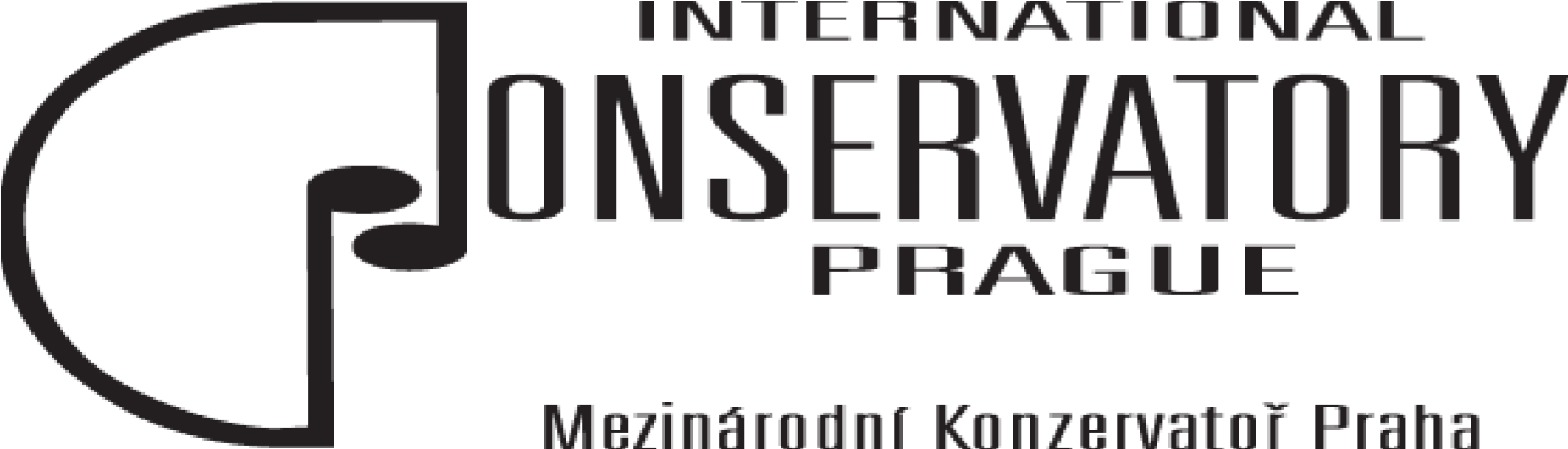 adresa:	                      Olšanská 55/5, 13000, Praha 3doručovací adresa:        Olšanská 55/5, 13000, Praha 3telefon:	          224 816 617, 777 712 478emailová adresa:            konzervator.praha@seznam.czwebové stránky školy:   konzervatorpraha.eu OBOR HUDEBNĚ DRAMATICKÉ UMĚNÍZAMĚŘENÍ HERECTVÍPřijímací zkoušky - podmínky pro přijetíTeoretická zkouškaPísemný test z hudební teorie (45 - 60 min):1) 	čitelné a správné psaní not a pomlk v houslovém (g – c3) a basovém klíči (c-c1), včetně not             s béčky a křížky2)         určení nebo zápis základních intervalů od pevně stanoveného tónu dle sluchu3)         určení nebo zápis durových kvintakordů a jejich obratů4)         rozpoznání taktu, doplnění taktových čarHudební nauka, rytmické a sluchové předpoklady (zkouška nebo test)Vysvětlení pojmu vlastnosti tónů, tónová soustava a její rozdělení na oktávy, praktická orientace v durových stupnicích s křížky a béčky, základní italské hudební názvosloví/způsob hry Reprodukce předehraných jednoduchých rytmických cvičení, rytmizace zahrané melodie, dovednost zopakovat zatleskané dvoutaktíSprávná reprodukce předehraných tónů, rozpoznání základních intervalů (čistých, velkých a malých), přenášení tónů z jiných oktáv do své hlasové polohy, analýza tónorodu (dur, moll) a počtu předehraných tónů, zopakování – zazpívání souzvuku či některého tónu. Zpěv písně od různých tónůZnalost pěveckých hlasů - soprán, mezzosoprán, alt, tenor, baryton, basDějiny (zkouška nebo test) Základní orientace v díle českých a světových hudebních skladatelů a dramatiků: B. Smetana, A. Dvořák, L. Janáček, J. S. Bach, W. A. Mozart, L. van Beethoven, G. Verdi, G. Gershwin, L. Bernstein, K. Čapek, J. K. Tyl, W. Shakespeare, A. S. Puškin, J. - B. Poquelin apod.Všeobecný vědomostní orientační test se zaměřením na oblast divadla a kulturyTalentová zkouška – praktická část 1. část talentových zkoušek:a) 	recitace jedné básněb) 	zpěv jedné národní písněc) 	herecká etuda na zadané témad) 	pohybová etuda v rozsahu cca 1 mine)	monologf) 	vlastní scénka na libovolné téma s možnostmi přizvat spoluherce2. část talentových zkoušek – výběrové kolo:Uchazeč si připraví totéž co pro 1. část talentových zkoušek.